             BROCANTE DE LA COMMUNAUTE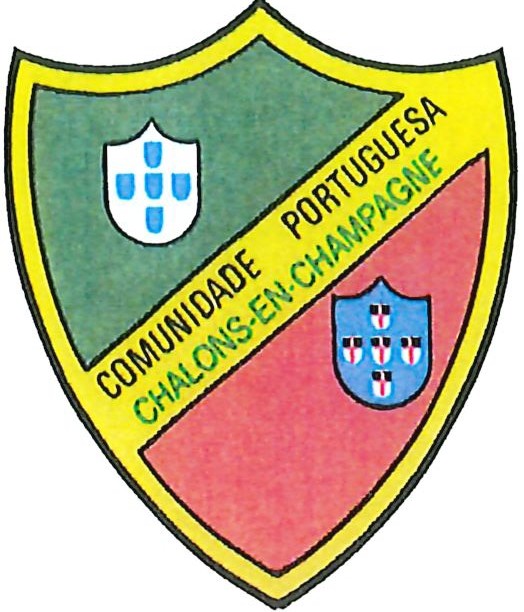                 PORTUGAISE            Samedi 18 mai 2024BON DE RESERVATION à retourner à : La Communauté Portugaise 27 rue de la Briqueterie 51000 Châlons en Champagne.Heure d’arrivée des exposants : 6 heures.Nom : ……………………………………… Prénom : ……………………………………….Né(e) le …………………………. à : …………………………………………………………Adresse : ……………………………………………………………………………………….Code Postal : …………………… Ville : …………………………………………………..…Tél : ……………………………… Adresse mail : ……………………………………………N° de carte d’identité ou permis de conduire (fournir une copie) : …………………………………………………..………………………………………………Délivré le : ………………………. Par : ……………………………………………………...Prix du mètre : 3 € (avec 3 mètres minimum).Je réserve ………………. mètres x 3,00 € = ………………………………………………..Paiement à la réservation en espèces ou chèque libellé à l’ordre de La Communauté Portugaise. INFO : communauteportugaise.51@gmail.comATTESTATION SUR L’HONNEURJe soussigné(e) ………………………………………………………………………...………Né(e) le ……………………………. à ………………………………………………………...Domicilé(e) …………………………………………...………………………….……………..……………………………………………………………………………………….…….……..Déclare sur l’honneur ne pas avoir déjà participé à deux ventes au déballage dans l’année civile et que les marchandises à la vente sont des objets personnels et usagés.Fait le ……………………………… à ………………………………………………………...Signature : 